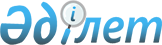 О передаче в административное подчинение Айдарлинскому сельскому округу села Герцена Карасуского районаСовместное решение маслихата Костанайской области и постановление акимата Костанайской области от 12 декабря 2007 года N 34/5 св. Зарегистрировано департаментом юстиции Костанайской области 3 января 2008 года N 3582

      Сноска. В заголовке и по всему тексту на государственном языке слова "селосын", "селолық", "селосы", заменены соответственно словами "ауылын", "ауылдық", "ауылы", текст на русском языке не меняется - постановлением акимата Костанайской области от 04.07.2014 № 9 и решением маслихата Костанайской области от 04.07.2014 № 297 (вводится в действие по истечении десяти календарных дней после дня его первого официального опубликования).      В соответствии со статьей 11 Закона Республики Казахстан "Об административно-территориальном устройстве Республики Казахстан", с учетом мнения представительных и исполнительных органов Карасуского района Костанайский областной маслихат РЕШИЛ и акимат Костанайской области ПОСТАНОВЛЯЕТ : 

      1. Передать в административное подчинение Айдарлинскому сельскому округу село Герцено с территорией в пределах его землепользования. 



      2. Настоящее совместное решение и постановление вводятся в действие по истечении десяти календарных дней после дня его первого официального опубликования. 
					© 2012. РГП на ПХВ «Институт законодательства и правовой информации Республики Казахстан» Министерства юстиции Республики Казахстан
				Председатель очередной, второй сессии Аким Костанайской области Секретарь Костанайского областного маслихата Члены акимата 